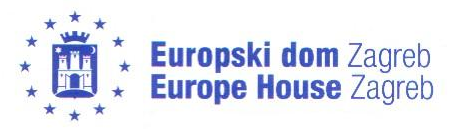 	NAGRAĐENI UČENICINATJECANJE EUROPA U ŠKOLI 20162016. Europska godina protiv nasilja nad ženama i djevojčicamadobna skupina (5.-8. razred OŠ)      Tema: Ljubav u obitelji – čuvarica djetinjstva!Čestitam Idi Ban, 6.a  i mentorici Alison Mavrić!Idin rad je između 10 najboljih likovnih radova učenika od 5. do 8.razreda Republike Hrvatske i bit će nagrađena na državnoj smotri!NAGRAĐENIRŠKOLAPROFESOR 1. Lucija BrajkovićOŠ Nikola Tesla, RijekaIvan Mrakovčić2. Melisa HuskićOŠ ČavleBarbara Brnelić3. Josip SadrićOŠ Mate Lovraka, ŽupanjaKlara Matić Benčik4. Lorena PažametaOŠ Side Košutić, Radoboj, KrapinaMartina Zaplatić5. Doria PalašOŠ Marije Jurić Zagorke, ZagrebMirjana Sever6. Marija BuljatOŠ Zemunik, Zemunik DonjiMartina Griparić7. Martina JaovacOŠ SkradMladenka Seančić8. Ida BanOŠ Zvonka Cara, CrikvenicaAlison Mavrić9. Marko DokoOŠ Josipa Kozarca, SemeljciAna Petrović10.Martina KaićOŠ Monte Zaro, PulaRosana Zupčić